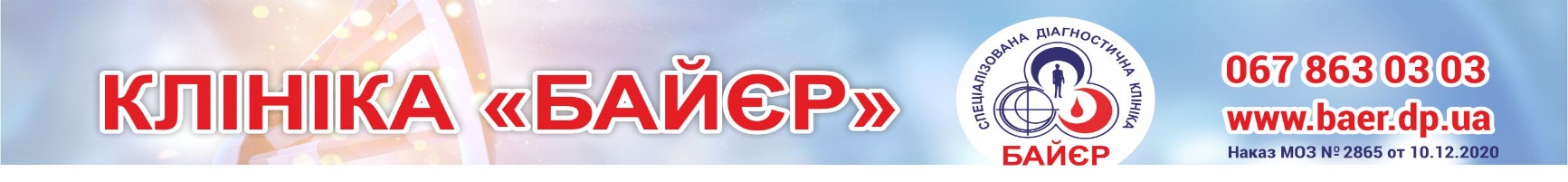 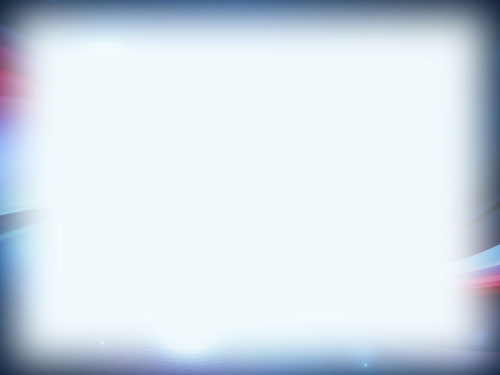 Товариство з обмеженою відповідальністю   «СВлаб», Лицензия МОЗ Украина №4884/Л-П от 10.12.2020г., ЄДРПОУ 39727792ПРАЙС-ЛИСТГІНЕКОЛОГІЯПовторні консультації протягом місяцяНайменування послугЦіна (грн)Прийом гінеколога400,00Повторний прийом гінеколога 350,00Відеокольпоскопія 300,00Мазок на флору100,00Мазок на цитологію100,00Мікробіологічне дослідження виділень жіночих статевих органів (вульви)250,00Мікробіологічне дослідження виділень жіночих статевих органів (піхви)250,00Мікробіологічне дослідження виділень жіночих статевих органів (цервікального каналу)250,00ПЛР. Фемофлор скрін1000,00Цитологічне дослідження шийки матки ( методом рідинної цитології) ( Рар-тест)500,00Урогінетальний зіщкріб ВПЛВКР типи: 16,18,31,33,35,39,45,51,52,56,58,59 (кільк.визн., генотипування)500,00Урогінетальний зіщкріб ВПЛВКР типи: 16,18,31,33,35,39,45,51,52,56,58,59 (якісне визн.,)500,00Введення ВМС600,00Видалення ВМС 300,00Безопераційна інтимна контурна пластика (Neauvia Organic Intense Rose 1*1 ml)*ціна вказана за філлер та роботу4500,00УЗД органів малого тазу (з 3 років включно)350,00УЗД діагностика ранніх термінів вагітності350,00